Программа студенческой конференции:«Корпусные технологии и компьютерные науки в гуманитарном знании»
(КонКорт-2022)5–6 апреля 2022 г. 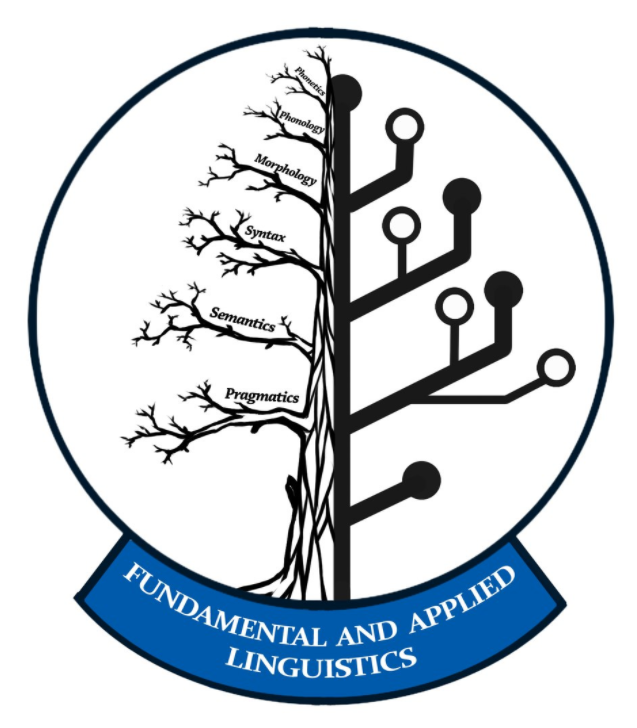 5 апреляДокладчикТема10:00 - 12:00Е. ПатраковаМульмодальные характеристики подготовленной и неподготовленной речи10:00 - 12:00К. Закирова, М. ШестаковАвтоматическое выявление и анализ антропонимов в фанфиках10:00 - 12:00В. ЗыковаАнализ статистических распределений для естественных и сгенерированных текстов на русском языке10:00 - 12:00А. Комратова, Н. ГалкинАвтоматические методы в решении диагностической задачи текстовой атрибуции10:00 - 12:00В. СмирноваРазработка параллельного хинди-русского корпуса текстов10:00 - 12:00Д. МатяшПараллельный корпус канцелярских текстов12:00 - 12:30Мороз Георгий АлексеевичПрименение математических методов в лингвистикеперерыв13:30 - 16:00А. СтепановаИзбыточности в текстах студентов на английском языке13:30 - 16:00А. БадасянРазработка библиотеки для получения фонетической транскрипции для русского языка13:30 - 16:00А. БузановКонкуренция русских приименных посессивов в диахронической перспективе13:30 - 16:00А. ЧудиноваОсобенности лексико-грамматического маркирования гендера в русскоязычном квир-сообществе13:30 - 16:00П. МашковцеваСтратегии релятивизации в корейском языке: корпусное исследование13:30 - 16:00А. Матущак, Е. КондрашоваИсточники и характеристики инпута в речевом онтогенезе13:30 - 16:00Д. МицюкУдарение в русском языке: НКРЯ против экспериментальных данных13:30 - 16:00М. ФёдоровРечевые нарушения у пациентов с опухолями в левом и правом полушариях13:30 - 16:00Е. Немзер, А. ФроликоваТерминосистема когнитивной лингвистики: структурно-семантический аспект13:30 - 16:00Е. ПарешинаРазработка и стандартизация методики оценки скорости чтения вслух и понимания прочитанного у русскоязычных младших школьников13:30 - 16:00М. ГаранинаКвазисинонимы обиды в русском языке6 апреляДокладчикТема10:00 - 10:30Резникова Татьяна Исидоровна, Рыжова Дарья АлександровнаКорпусные методы в лексической типологии10:30 - 12:30Л. Баркова, М. КукушкинаСемантическое поле "менять" в якутском языке10:30 - 12:30М. КукушкинаСемантическое поле "менять" в иврите10:30 - 12:30П. ЛеоноваПоле "менять" в норвежском языке10:30 - 12:30Е. Матюхина, К. ЛапшинаПоле "менять" в карельском и финском языках10:30 - 12:30Д. ФедоровСемантическое поле "менять" в сербском языке10:30 - 12:30Е. ВолошинаСемантическое поле "менять" в шведском языке10:30 - 12:30Д. МочульскийНаречие резко в микродиахронической перспективе (а так же хлестко и (по)разительно))10:30 - 12:30К. ТимоноваСемантическая зона глаголов "ждать"/"надеяться" в романских языкахперерыв13:30 - 15:00М. СтепанянцСемантика и сочетаемость выражений со значением отрицания в русском языке XVIII–XXI в.: камня на камне не оставить13:30 - 15:00М. ДьячковаСемантика и сочетаемость выражений со значением отрицания в русском языке XVIII–XXI в.: камня на камне не оставить13:30 - 15:00Е. ОльшевскаяСемантика и сочетаемость выражений со значением отрицания в русском языке XVIII–XXI вв: <сделать что-либо> за (одно) спасибо13:30 - 15:00А. ГобоваРадость как лингвоспецифичное слово русского языка (по материалам Национального корпуса русского языка)13:30 - 15:00А. ГобоваРадость как лингвоспецифичное слово русского языка (по материалам Национального корпуса русского языка)